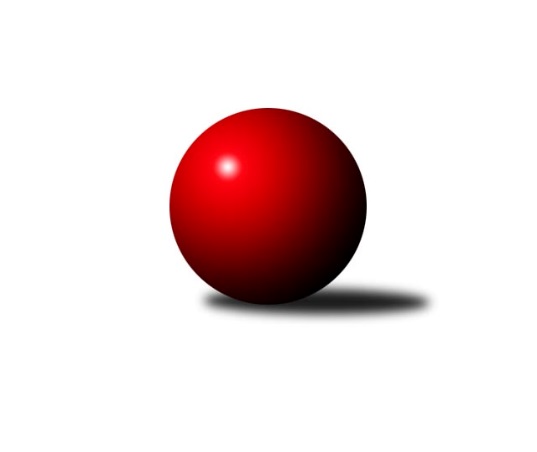 Č.17Ročník 2018/2019	23.2.2019Nejlepšího výkonu v tomto kole: 3443 dosáhlo družstvo: TJ Spartak Přerov1. KLZ 2018/2019Výsledky 17. kolaSouhrnný přehled výsledků:KK Blansko 	- KK Konstruktiva Praha 	6:2	3299:3229	15.0:9.0	23.2.SKK Rokycany	- SKK Náchod	2:6	3267:3282	12.0:12.0	23.2.SKK Jičín	- KK Slavia Praha	4:4	3241:3277	11.0:13.0	23.2.KC Zlín	- KK Slovan Rosice	2:6	3108:3200	11.5:12.5	23.2.TJ Spartak Přerov	- TJ Loko České Budějovice 	6:2	3443:3253	15.0:9.0	23.2.KK Zábřeh	- TJ Sokol Duchcov	6:2	3267:3057	16.5:7.5	23.2.Tabulka družstev:	1.	KK Slavia Praha	18	15	1	2	107.0 : 37.0 	261.0 : 171.0 	 3281	31	2.	KK Slovan Rosice	17	15	0	2	98.0 : 38.0 	246.0 : 162.0 	 3335	30	3.	KK Blansko	17	13	2	2	87.5 : 48.5 	220.5 : 187.5 	 3171	28	4.	SKK Náchod	17	10	4	3	84.0 : 52.0 	220.5 : 187.5 	 3261	24	5.	KC Zlín	18	8	1	9	69.5 : 74.5 	220.0 : 212.0 	 3183	17	6.	TJ Spartak Přerov	16	6	1	9	63.5 : 64.5 	190.0 : 194.0 	 3229	13	7.	KK Zábřeh	17	6	1	10	61.5 : 74.5 	190.5 : 217.5 	 3217	13	8.	SKK Rokycany	17	6	0	11	55.5 : 80.5 	195.0 : 213.0 	 3171	12	9.	KK Konstruktiva Praha	17	4	2	11	51.0 : 85.0 	189.5 : 218.5 	 3167	10	10.	TJ Sokol Duchcov	16	4	1	11	44.5 : 83.5 	157.5 : 226.5 	 3172	9	11.	TJ Loko České Budějovice	17	4	1	12	45.0 : 91.0 	176.0 : 232.0 	 3134	9	12.	SKK Jičín	17	3	2	12	49.0 : 87.0 	181.5 : 226.5 	 3129	8Podrobné výsledky kola:	 KK Blansko 	3299	6:2	3229	KK Konstruktiva Praha 	Lenka Kalová st.	121 	 137 	 138 	129	525 	 2:2 	 545 	 148	140 	 132	125	Petra Najmanová	Markéta Ptáčková	146 	 142 	 145 	138	571 	 3:1 	 545 	 128	145 	 136	136	Marie Chlumská	Lucie Nevřivová	128 	 150 	 153 	137	568 	 2:2 	 531 	 134	130 	 126	141	Kateřina Kotoučová	Zdeňka Ševčíková	148 	 157 	 154 	140	599 	 4:0 	 532 	 132	145 	 130	125	Martina Starecki	Michaela Zajacová	117 	 142 	 117 	128	504 	 1:3 	 540 	 142	132 	 122	144	Edita Koblížková	Tereza Buďová	139 	 138 	 131 	124	532 	 3:1 	 536 	 138	133 	 119	146	Jana Čihákovározhodčí: Jindřiška Klimešová, Jan ŠmerdaNejlepší výkon utkání: 599 - Zdeňka Ševčíková	 SKK Rokycany	3267	2:6	3282	SKK Náchod	Veronika Horková	137 	 135 	 132 	140	544 	 2:2 	 569 	 142	162 	 130	135	Lucie Moravcová	Denisa Pytlíková	144 	 132 	 133 	136	545 	 1:3 	 584 	 110	158 	 157	159	Martina Hrdinová	Michaela Provazníková	121 	 134 	 143 	123	521 	 1:3 	 544 	 130	139 	 140	135	Kateřina Majerová	Lenka Findejsová	131 	 129 	 139 	141	540 	 3:1 	 500 	 132	121 	 127	120	Renata Šimůnková	Terezie Krákorová	162 	 144 	 147 	134	587 	 3:1 	 539 	 140	137 	 122	140	Nikola Portyšová	Daniela Pochylová	129 	 129 	 142 	130	530 	 2:2 	 546 	 127	144 	 130	145	Aneta Cvejnovározhodčí: Josef DienstbierNejlepší výkon utkání: 587 - Terezie Krákorová	 SKK Jičín	3241	4:4	3277	KK Slavia Praha	Lenka Vávrová	126 	 152 	 133 	128	539 	 1:3 	 571 	 150	130 	 141	150	Olga Hejhalová	Dana Viková	130 	 134 	 141 	137	542 	 2:2 	 536 	 141	142 	 120	133	Vlasta Kohoutová	Marie Říhová	122 	 154 	 152 	130	558 	 2:2 	 557 	 142	145 	 139	131	Michaela Kučerová	Denisa Kroupová *1	125 	 110 	 131 	139	505 	 2:2 	 527 	 142	124 	 124	137	Vladimíra Šťastná	Monika Hercíková	137 	 131 	 134 	138	540 	 2:2 	 530 	 126	134 	 136	134	Helena Gruszková	Alena Šedivá	141 	 134 	 140 	142	557 	 2:2 	 556 	 145	124 	 138	149	Kristýna Jurákovározhodčí: Pavlata Vladimírstřídání: *1 od 61. hodu Helena ŠamalováNejlepší výkon utkání: 571 - Olga Hejhalová	 KC Zlín	3108	2:6	3200	KK Slovan Rosice	Dita Trochtová	126 	 121 	 135 	122	504 	 2:2 	 515 	 124	135 	 125	131	Lucie Vaverková	Kristýna Zimáková	117 	 111 	 142 	138	508 	 2:2 	 528 	 126	138 	 127	137	Iva Rosendorfová	Martina Zimáková	129 	 118 	 121 	136	504 	 0:4 	 581 	 145	143 	 150	143	Natálie Topičová	Zuzana Slovenčíková	134 	 131 	 138 	135	538 	 3:1 	 532 	 140	127 	 135	130	Aneta Ondovčáková	Bohdana Jankových	125 	 132 	 137 	141	535 	 1.5:2.5 	 546 	 139	134 	 132	141	Alena Kantnerová	Michaela Matlachová	146 	 122 	 123 	128	519 	 3:1 	 498 	 140	117 	 130	111	Andrea Axmanovározhodčí: Zdeněk BachňákNejlepší výkon utkání: 581 - Natálie Topičová	 TJ Spartak Přerov	3443	6:2	3253	TJ Loko České Budějovice 	Martina Janyšková	157 	 140 	 147 	156	600 	 4:0 	 513 	 128	135 	 117	133	Veronika Kulová	Barbora Janyšková	138 	 141 	 162 	142	583 	 2:2 	 550 	 120	152 	 133	145	Lucie Vrecková	Michaela Beňová	150 	 149 	 133 	167	599 	 3:1 	 563 	 143	136 	 137	147	Iva Molová	Zuzana Machalová	131 	 142 	 138 	129	540 	 1:3 	 565 	 143	145 	 126	151	Milada Šafránková	Anna Mašlaňová	131 	 153 	 152 	142	578 	 3.5:0.5 	 506 	 131	118 	 131	126	Miroslava Vondrušová	Kateřina Fajdeková	144 	 133 	 131 	135	543 	 1.5:2.5 	 556 	 144	126 	 134	152	Gabriela Filakovskározhodčí: Navrátilová Růžena, Divila JiříNejlepší výkon utkání: 600 - Martina Janyšková	 KK Zábřeh	3267	6:2	3057	TJ Sokol Duchcov	Dana Wiedermannová	139 	 143 	 134 	139	555 	 4:0 	 466 	 116	109 	 120	121	Kateřina Ambrová	Lenka Kubová	139 	 132 	 143 	130	544 	 3:1 	 507 	 116	122 	 125	144	Nikol Plačková	Marcela Balvínová	142 	 123 	 140 	132	537 	 1:3 	 553 	 152	131 	 148	122	Adéla Kolaříková	Romana Švubová	125 	 146 	 135 	124	530 	 1.5:2.5 	 523 	 127	146 	 125	125	Barbora Ambrová	Jitka Killarová	154 	 134 	 126 	137	551 	 4:0 	 486 	 121	115 	 124	126	Růžena Svobodová	Lenka Horňáková	145 	 137 	 137 	131	550 	 3:1 	 522 	 118	133 	 136	135	Simona Koutníkovározhodčí: Soňa KeprtováNejlepší výkon utkání: 555 - Dana WiedermannováPořadí jednotlivců:	jméno hráče	družstvo	celkem	plné	dorážka	chyby	poměr kuž.	Maximum	1.	Olga Hejhalová 	KK Slavia Praha	573.33	376.6	196.7	1.8	9/9	(628)	2.	Martina Hrdinová 	SKK Náchod	572.86	369.2	203.6	2.4	10/10	(599)	3.	Alena Kantnerová 	KK Slovan Rosice	570.83	372.8	198.0	2.1	8/9	(621)	4.	Natálie Topičová 	KK Slovan Rosice	568.15	374.7	193.5	2.3	9/9	(630)	5.	Naděžda Dobešová 	KK Slovan Rosice	567.61	377.8	189.8	1.7	6/9	(607)	6.	Lucie Vaverková 	KK Slovan Rosice	567.02	372.0	195.0	2.7	9/9	(619)	7.	Helena Gruszková 	KK Slavia Praha	560.20	370.3	189.9	3.8	8/9	(605)	8.	Bohdana Jankových 	KC Zlín	559.06	371.3	187.8	2.7	8/9	(611)	9.	Lenka Kubová 	KK Zábřeh	557.98	376.9	181.1	5.7	7/8	(609)	10.	Jitka Killarová 	KK Zábřeh	557.36	364.2	193.1	2.8	8/8	(612)	11.	Iva Rosendorfová 	KK Slovan Rosice	555.93	366.4	189.5	2.3	9/9	(615)	12.	Zuzana Machalová 	TJ Spartak Přerov	554.91	365.1	189.9	2.8	7/8	(588)	13.	Kateřina Fajdeková 	TJ Spartak Přerov	554.69	370.7	184.0	5.5	8/8	(585)	14.	Denisa Pytlíková 	SKK Rokycany	554.39	369.0	185.4	4.1	8/9	(609)	15.	Anna Mašlaňová 	TJ Spartak Přerov	552.74	368.4	184.4	3.7	6/8	(621)	16.	Barbora Janyšková 	TJ Spartak Přerov	552.36	375.1	177.2	4.5	6/8	(610)	17.	Lucie Nevřivová 	KK Blansko 	550.04	363.2	186.9	3.5	6/8	(579)	18.	Aneta Cvejnová 	SKK Náchod	548.79	364.0	184.8	3.1	9/10	(591)	19.	Markéta Ptáčková 	KK Blansko 	548.34	361.8	186.6	4.5	8/8	(603)	20.	Simona Koutníková 	TJ Sokol Duchcov	544.80	355.9	188.9	3.2	7/8	(596)	21.	Šárka Marková 	KK Slavia Praha	544.71	366.0	178.7	5.7	8/9	(618)	22.	Kristýna Juráková 	KK Slavia Praha	544.58	364.0	180.6	2.5	8/9	(576)	23.	Zdeňka Ševčíková 	KK Blansko 	542.68	358.2	184.4	4.0	8/8	(627)	24.	Adéla Kolaříková 	TJ Sokol Duchcov	542.27	364.9	177.4	3.4	7/8	(593)	25.	Lenka Horňáková 	KK Zábřeh	542.14	363.8	178.4	4.8	8/8	(557)	26.	Milada Šafránková 	TJ Loko České Budějovice 	541.78	364.0	177.8	4.1	9/9	(570)	27.	Michaela Zajacová 	KK Blansko 	540.54	364.0	176.5	4.1	8/8	(566)	28.	Vladimíra Šťastná 	KK Slavia Praha	540.08	360.9	179.1	4.3	9/9	(579)	29.	Romana Švubová 	KK Zábřeh	539.43	362.6	176.8	5.0	7/8	(563)	30.	Iva Molová 	TJ Loko České Budějovice 	538.50	359.3	179.3	4.4	8/9	(574)	31.	Terezie Krákorová 	SKK Rokycany	538.16	362.8	175.3	5.2	9/9	(605)	32.	Vlasta Kohoutová 	KK Slavia Praha	538.15	363.6	174.5	3.4	9/9	(598)	33.	Šárka Majerová 	SKK Náchod	537.97	358.3	179.7	5.3	7/10	(576)	34.	Barbora Ambrová 	TJ Sokol Duchcov	537.50	359.5	178.0	6.2	8/8	(608)	35.	Nikol Plačková 	TJ Sokol Duchcov	537.13	362.7	174.4	4.3	8/8	(601)	36.	Veronika Kulová 	TJ Loko České Budějovice 	536.75	366.4	170.4	7.9	8/9	(577)	37.	Monika Pavelková 	TJ Spartak Přerov	535.19	367.3	167.9	5.7	6/8	(569)	38.	Daniela Pochylová 	SKK Rokycany	535.14	366.0	169.1	5.9	7/9	(565)	39.	Marie Říhová 	SKK Jičín	533.17	352.0	181.2	5.5	7/9	(579)	40.	Lenka Kalová  st.	KK Blansko 	533.17	356.3	176.9	4.8	8/8	(580)	41.	Michaela Nožičková 	SKK Jičín	533.16	360.2	173.0	5.4	9/9	(566)	42.	Martina Starecki 	KK Konstruktiva Praha 	532.97	358.8	174.2	4.7	8/9	(564)	43.	Martina Zimáková 	KC Zlín	532.25	367.2	165.0	6.1	8/9	(553)	44.	Kateřina Kotoučová 	KK Konstruktiva Praha 	532.21	362.7	169.5	5.3	7/9	(551)	45.	Martina Janyšková 	TJ Spartak Přerov	531.53	360.8	170.7	6.7	6/8	(600)	46.	Edita Koblížková 	KK Konstruktiva Praha 	531.27	354.5	176.8	3.7	6/9	(569)	47.	Andrea Axmanová 	KK Slovan Rosice	530.00	355.9	174.1	4.2	8/9	(568)	48.	Michaela Matlachová 	KC Zlín	528.10	361.7	166.4	6.5	7/9	(564)	49.	Marcela Balvínová 	KK Zábřeh	527.71	355.8	171.9	6.7	7/8	(566)	50.	Monika Hercíková 	SKK Jičín	527.40	353.5	173.9	5.7	6/9	(609)	51.	Tereza Chlumská 	KK Konstruktiva Praha 	525.69	362.9	162.8	6.8	7/9	(544)	52.	Michaela Provazníková 	SKK Rokycany	525.60	352.4	173.2	5.1	9/9	(565)	53.	Petra Najmanová 	KK Konstruktiva Praha 	525.36	365.2	160.1	7.3	7/9	(566)	54.	Helena Šamalová 	SKK Jičín	524.79	351.1	173.7	5.6	7/9	(581)	55.	Adriana Svobodová 	KC Zlín	524.17	355.8	168.4	5.4	6/9	(557)	56.	Dana Viková 	SKK Jičín	523.48	357.9	165.6	6.9	8/9	(559)	57.	Marie Chlumská 	KK Konstruktiva Praha 	523.12	361.8	161.3	7.2	7/9	(582)	58.	Zuzana Slovenčíková 	KC Zlín	522.56	347.6	174.9	4.0	6/9	(568)	59.	Veronika Horková 	SKK Rokycany	520.75	356.5	164.3	6.8	9/9	(577)	60.	Ivana Březinová 	TJ Sokol Duchcov	517.24	352.2	165.0	6.9	7/8	(562)	61.	Alena Šedivá 	SKK Jičín	515.46	352.8	162.7	7.5	7/9	(557)	62.	Miroslava Vondrušová 	TJ Loko České Budějovice 	509.00	357.6	151.4	6.8	8/9	(547)	63.	Růžena Svobodová 	TJ Sokol Duchcov	507.71	350.4	157.3	7.3	6/8	(542)	64.	Martina Klojdová 	TJ Loko České Budějovice 	507.17	355.7	151.5	9.5	6/9	(522)		Hana Stehlíková 	KC Zlín	566.00	370.0	196.0	4.0	1/9	(566)		Markéta Hofmanová 	TJ Sokol Duchcov	564.17	378.5	185.7	3.7	1/8	(599)		Michaela Beňová 	TJ Spartak Přerov	563.17	372.8	190.3	1.8	3/8	(599)		Eva Dosedlová 	KK Slovan Rosice	558.00	360.0	198.0	3.5	1/9	(574)		Michaela Kučerová 	KK Slavia Praha	556.50	369.0	187.5	3.3	2/9	(592)		Martina Ančincová 	KC Zlín	552.40	367.6	184.8	3.7	5/9	(596)		Lenka Vávrová 	SKK Jičín	552.00	363.2	188.8	2.5	1/9	(585)		Petra Háková 	SKK Rokycany	550.00	381.0	169.0	8.0	1/9	(550)		Kateřina Majerová 	SKK Náchod	549.00	355.8	193.3	2.0	4/10	(566)		Eliška Boučková 	SKK Náchod	547.50	356.0	191.5	5.0	2/10	(575)		Nikola Portyšová 	SKK Náchod	546.75	366.0	180.7	3.3	6/10	(586)		Jana Čiháková 	KK Konstruktiva Praha 	546.40	369.4	177.0	3.9	5/9	(575)		Lucie Moravcová 	SKK Náchod	545.71	365.9	179.8	3.5	6/10	(571)		Helena Daňková 	KK Blansko 	542.50	364.0	178.5	7.5	2/8	(561)		Tereza Buďová 	KK Blansko 	540.80	356.5	184.3	3.1	5/8	(592)		Dana Adamů 	SKK Náchod	540.00	360.0	180.0	5.5	2/10	(541)		Nina Brožková 	SKK Náchod	539.50	371.1	168.4	6.9	4/10	(588)		Ivana Kaanová 	KK Slavia Praha	539.25	365.9	173.3	3.8	2/9	(563)		Renata Šimůnková 	SKK Náchod	536.67	362.3	174.4	5.5	6/10	(574)		Linda Lidman 	SKK Rokycany	535.67	364.7	171.0	3.7	3/9	(560)		Natálie Trochtová 	KC Zlín	532.00	350.0	182.0	5.0	1/9	(532)		Dana Musilová 	KK Blansko 	526.50	376.0	150.5	8.5	2/8	(531)		Dana Wiedermannová 	KK Zábřeh	525.21	366.3	158.9	7.0	4/8	(555)		Kamila Chládková 	KK Zábřeh	525.20	348.6	176.6	5.4	5/8	(540)		Magda Winterová 	KK Slovan Rosice	525.08	361.7	163.4	6.8	3/9	(559)		Gabriela Filakovská 	TJ Loko České Budějovice 	524.67	365.7	159.0	9.3	3/9	(556)		Aneta Ondovčáková 	KK Slovan Rosice	524.50	361.0	163.5	7.0	2/9	(532)		Hana Kovářová 	KK Konstruktiva Praha 	522.40	358.6	163.8	7.4	5/9	(554)		Eliška Petrů 	KK Blansko 	522.00	375.0	147.0	8.0	1/8	(522)		Dita Trochtová 	KC Zlín	521.80	362.8	159.0	6.2	5/9	(537)		Lucie Vrecková 	TJ Loko České Budějovice 	521.25	372.8	148.5	12.3	4/9	(550)		Denisa Kroupová 	SKK Jičín	520.35	350.1	170.3	9.1	4/9	(564)		Eva Kopřivová 	KK Konstruktiva Praha 	517.50	354.4	163.1	6.4	4/9	(542)		Ilona Bezdíčková 	SKK Náchod	516.56	364.6	152.0	10.8	3/10	(537)		Kristýna Zimáková 	KC Zlín	514.42	352.1	162.3	7.7	4/9	(557)		Zdeňa Štruplová 	TJ Loko České Budějovice 	514.00	353.0	161.0	4.5	2/9	(517)		Lenka Findejsová 	SKK Rokycany	513.52	360.0	153.5	8.8	5/9	(560)		Alena Čampulová 	TJ Loko České Budějovice 	503.33	344.7	158.7	8.7	3/9	(521)		Marie Kolářová 	SKK Jičín	500.80	346.5	154.3	6.5	5/9	(537)		Aneta Kubešová 	TJ Spartak Přerov	496.05	349.0	147.0	9.1	3/8	(577)		Michaela Rubášová 	SKK Rokycany	493.56	330.4	163.1	7.7	3/9	(535)		Naděžda Musilová 	KK Blansko 	493.00	349.0	144.0	10.0	2/8	(539)		Petra Šustková 	KC Zlín	492.75	351.0	141.8	10.5	2/9	(498)		Kateřina Ambrová 	TJ Sokol Duchcov	492.08	350.7	141.4	14.8	4/8	(547)		Julija Chernetska 	SKK Rokycany	484.00	347.0	137.0	14.0	1/9	(484)		Olga Ollingerová 	KK Zábřeh	482.00	348.0	134.0	11.5	1/8	(485)		Miroslava Žáková 	TJ Sokol Duchcov	474.00	332.0	142.0	12.0	1/8	(474)Sportovně technické informace:Starty náhradníků:registrační číslo	jméno a příjmení 	datum startu 	družstvo	číslo startu20733	Tereza Svobodová	23.02.2019	KK Blansko 	4x1044	Renata Šimůnková	23.02.2019	SKK Náchod	5x23151	Aneta Ondovčáková	23.02.2019	KK Slovan Rosice	1x
Hráči dopsaní na soupisku:registrační číslo	jméno a příjmení 	datum startu 	družstvo	Program dalšího kola:18. kolo2.3.2019	so	10:00	TJ Sokol Duchcov - SKK Jičín	2.3.2019	so	11:00	TJ Loko České Budějovice  - SKK Rokycany	2.3.2019	so	11:00	SKK Náchod - KK Zábřeh	2.3.2019	so	12:30	KK Slovan Rosice - KK Blansko 	Nejlepší šestka kola - absolutněNejlepší šestka kola - absolutněNejlepší šestka kola - absolutněNejlepší šestka kola - absolutněNejlepší šestka kola - dle průměru kuželenNejlepší šestka kola - dle průměru kuželenNejlepší šestka kola - dle průměru kuželenNejlepší šestka kola - dle průměru kuželenNejlepší šestka kola - dle průměru kuželenPočetJménoNázev týmuVýkonPočetJménoNázev týmuPrůměr (%)Výkon1xMartina JanyškováPřerov6006xNatálie TopičováRosice112.665812xMichaela BeňováPřerov5993xZdeňka ŠevčíkováBlansko109.975993xZdeňka ŠevčíkováBlansko5993xTerezie KrákorováRokycany109.765873xTerezie KrákorováRokycany5877xMartina HrdinováNáchod109.25846xMartina HrdinováNáchod5841xMartina JanyškováPřerov108.346004xBarbora JanyškováPřerov5831xMichaela BeňováPřerov108.16599